Kultur | Lokales
Mühlviertel
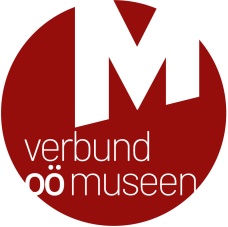 Leonding, Juli 2021FERIENSPASS IM MUSEUM – Großes Museumswochenende für Familien vom 16. bis 18. Juli 2021
Am zweiten Ferienwochenende lädt der Verbund Oberösterreichischer Museen gemeinsam mit dem Familienreferat des Landes Oberösterreich zum Besuch unserer Museen ein. Unter dem Motto „FERIENSPASS IM MUSEUM“ beteiligen sich vom 16. bis 18. Juli insgesamt 24 Häuser aus allen Regionen Oberösterreichs mit besonderen Angeboten für Familien. Kleine und große Entdecker erleben an diesem Wochenende bei Rätsel-Rallyes und Schnitzeljagden Spannung und Abenteuer, kreative Kids können sich beim Fossilien-Schleifen, Basteln, Spinnen oder Klöppeln betätigen und für entdeckungsfreudige Familien werden bei Spezialführungen in Oberösterreichs Museen knifflige Infos, Objekte zum Staunen und viele Aha-Erlebnisse geboten!
Welches Angebot darf es sein? 
Die Entscheidung für ein Angebot oder einen Programmpunkt fällt nicht leicht, denn jedes teilnehmende Museum hat an diesem Wochenende für seine Besucherinnen und Besucher etwas ganz Besonderes vorbereitet. Aus dem Mühlviertel beteiligen sich diese Museen mit folgenden Angeboten:Bezirk FreistadtBauernmöbelmuseum HirschbachAdresse: 4242 Hirschbach im Mühlkreis, Museumsweg 7Termin: Sonntag, 18. Juli 2021, 14.00 Uhr – Treffpunkt beim MuseumEine Wanderung am Natur- und Erlebnisweg HERBALIX ist ein Erlebnis für die ganze Familie: 16 liebevoll gestaltete Stationen auf 2,5 km Weglänge erzählen Vielfältiges von der Natur- und Kräuterkraft. Anschließende Möglichkeit zum Museumsbesuch!Bezirk Perg
Karden- und HeimatmuseumAdresse: 4223 Katsdorf, Kirchenplatz 1Termine: Samstag, 17. und Sonntag, 18. Juli 2021, jeweils 14.00 bis 16.00 UhrMuseum zum Entdecken und Angreifen: Bei einer Schnitzeljagd durch die 7 Räume des Museums lernen Familien besonders sehens- und bemerkenswerte Exponate des Museums kennen. Bei Schönwetter wird ein Teil der Schnitzeljagd im Freien stattfinden.Museum Altenburg - Der Graf von WindhaagTermin: Sonntag, 18. Juli 2021, 14.00 bis 17.00 UhrTreffpunkt: 4322 Windhaag bei Perg, Enzmilnerplatz 3Historische Kostümführung – Auf der Suche nach Graf Enzmilner: Bei unserem Rundgang durch den Ort begegnen wir zahlreichen historischen Persönlichkeiten. Brauknecht Martin begleitet uns vom Kloster zur Burgruine, wo wir den mächtigen Reichsgrafen Joachim Enzmilner suchen. Seine Tochter Eva Magdalena lebt als Klosterfrau und hütet ein unglaubliches Geheimnis. Wie wird der Graf reagieren, wenn er die Wahrheit erfährt?Bezirk Rohrbach
Rohrbach: MühlkreisbahnmuseumAdresse: 4150 Rohrbach-Berg, Bahnhofstraße 54Termine: Samstag, 17. Juli 2021, 10.00 bis 17.00 UhrBeim Tag der offenen Tür die Geschichte und den Betrieb der Mühlkreisbahn kennenlernen: In der Original-Fahrdienstleitung können die Kinder selbst Fahrkarten drucken oder Weichen stellen. Ein besonderes Highlight ist das Besteigen der über 130 Jahre alten Dampflok „Aigen“. Für große und kleine Besucher wird ein Quiz angeboten!VILLA sinnenreich – Museum der WahrnehmungAdresse: 4150 Rohrbach-Berg, Bahnhofstraße 19Termine: Freitag, 16. und Samstag, 17. Juli, 10.00 bis 16.00 Uhr, Sonntag, 18. Juli 2021, 13.00 bis 18.00 UhrFamilien sind eingeladen, am Museumswochenende Würfel-Illusionen zu basteln und mit nach Hause zu nehmen.Bezirk Urfahr-Umgebung: 
Freilichtmuseum PelmbergAdresse: 4202 Hellmonsödt, Pelmberg 2Termine: Samstag, 17. und Sonntag, 18. Juli 2021, jeweils von 14.00 bis 17.00 UhrSpielzeug wie’s früher war: Nach einer kindgerechten Führung durch die Ausstellung „Von Stoaschleider, Murmeln, Puppe, Schaukelpferd bis Bilderbuch. Spielzeug aus vergangenen Jahrzehnten“ und durch die Räume des Museums wird gemeinsam ein Schmunzelstein zum Mitnehmen gebastelt. Als Überraschung bekommen die Besucher/innen auch ein kleines Geschenk.Besondere Ermäßigungen für Familien!
Für Inhaber der OÖ Familienkarte gibt es beim Museumswochenende zudem ein besonderes „Zuckerl“: Mit der OÖ Familienkarte ist in den teilnehmenden Museen der Eintritt für Kinder frei und für erwachsene Begleitpersonen ermäßigt.Tipps für die Planung: Bitte nehmen Sie Ihre OÖ Familienkarte mit! Für manche Programmpunkte ist eine Anmeldung erforderlich und es kann Corona-bedingt zu kurzfristigen Änderungen kommen. Da die Angebote zu unterschiedlichen Zeiten stattfinden, werden Interessenten gebeten, sich im Vorfeld auf der Website des Verbundes Oberösterreichischer Museen zu informieren. Eine Übersicht sowie Details zu den Angeboten aller Museen sind unter dem Link  https://www.ooemuseen.at/museen-in-ooe/veranstaltungen#/?event_terms=30 abrufbar. Sämtliche Programmpunkte finden unter Einhaltung der aktuellen Corona-Regelungen statt.________________________________________________________________________________Für Fragen und bei Bildwünschen stehen wir Ihnen jederzeit gerne zur Verfügung. Rückfragehinweis:Verbund Oberösterreichischer Museen
Mag.a Elisabeth Kreuzwieser | kreuzwieser@ooemuseen.atWelser Straße 20, 4060 Leondingwww.ooemuseen.at | www.ooegeschichte.at
www.facebook.com/ooemuseen
www.instagram.com/ooemuseen_at 